Краткосрочное планирование открытого урока по физической культуреХод урокаРаздел 5.Лыжная / кроссовая/коньковая подготовкаЛыжная / кроссовая/коньковая подготовкаФИО педагогаПикалова Татьяна ВладимировнаПикалова Татьяна ВладимировнаДата: 15.04.2022 15.04.2022 Класс: 5 ЖКоличество присутствующих: Количество отсутствующих:Тема урокаОбучение элементам техники передвижений.Обучение элементам техники передвижений.Цель обучения в соответствии с учебной программой5.1.4.1 знать и определять собственные умения и умения других для улучшения выполнения двигательных действий.5.1.4.1 знать и определять собственные умения и умения других для улучшения выполнения двигательных действий.Цель урокаУчащиеся выполняют элементы техники передвиженийдля улучшения кроссового бега.Учащиеся выполняют элементы техники передвиженийдля улучшения кроссового бега.Этап урока/ ВремяДействия педагогаДействия ученикаОцениваниеРесурсыНачало урока 8-10 минПриветствие учащихся. Рефлексия настроения. Обратить внимание на жесты учащихся.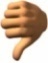 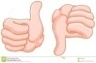        - настроение отличное;               - настроение хорошее;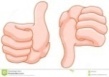  настроение плохое - Ознакомить с темой и целью обучения, критериями оценивания. Организованный выход на стадион. Ходьба на внешней и внутренней стороне стопы.Выполнение разминки для бега: быстрая ходьба и (или) медленный бег 3 круга по площадке.Перестроения для разминки на месте. ОРУ на месте.Учитель делает методические указания.1. Повороты, наклоны головы в стороны, вперед, назад. По 4 счета в каждую сторону. 2. Круговые движения руками вперед-назад по 8 раз.3. И.П. руки перед собой согнуты в локтях. Повороты в стороны, разноимённую ногу отставить назад на носок, скрутиться – 7-8 раз.4. И.П. правая рука за голову, левая за спину – на 2 счета наклоны в стороны с полуприседом. 3-4 раза.5. И.П. руки на пояс. Сч. 1 – выпад  влево – руки вперёд, сч. 2 – и.п. Сч. 3 – выпад вправо руки вперед, сч. 4 – и.п. 5-6 раз.6. И.П. – выпад левой ногой, пятка правой касается поверхности. 2-3 покачивания – поворот в другую сторону, то же другой ногой. 3-4 раза.7. И.П. присед ноги вместе, прямые  руки скрестно перед собой. Сч. 1 - выпрямляясь – мах ногой в сторону, руки в стороны; сч. 2 – и.п.; сч. 3 – то же в другую сторону, сч. 4 – и.п. 5-6 раз.8. И.П. присед, руки согнуты в локтях, прижаты к груди. Сч. 1 – выпрямляя ноги выпрямить руки вправо вверх, сч. 2 – и.п., сч. 3-4 тоже влево.9. Круговые движения стопой, голенью, бедром по 5-6 раз в каждую сторону.10. Прыжки «Звезда» ноги вместе-ноги врозь с хлопками над головой и по бедрам. Как вариант: прыжки ноги вместе - ноги врозь (руки в стороны, вверх от плеча, поочередно от плеча в стороны). 10-12 раз.Приветствуют учителя. Оценивают своё эмоциональное состояние.Формируют цели урока. Выполняют перестроения.Выполняют бег под руководством учителя.Соблюдают технику безопасности.Выполняют ОРУ  на месте.Выполняют простые спортивно специфические техники.Развивают физические качестваДемонстрируют собственные умения и последовательности движений.Необходимо почувствовать натяжение икроножных мышцСледят за счётомФОБольшое, свободное пространство для каждого задания.Картинки со способами преодоления препятствий в кроссовом бегеСвисток для учителя.Середина урока 25-27 мин1. (К).Учитель проводит СБУ по диагонали спортивной площадки:1)  имитация движения рук стоя на месте (руки согнуты под прямым углом);2)  бег с высоким подниманием бедра  (если есть ошибки  –ладони рук следует расположить на уровне пояса) – 20-2х20 м.;3) бег с захлёстыванием голени назад (пятками касаться ягодиц)- 20 м.;4) бег на прямых ногах (выбрасывая их вперед) - 20 м.;5) бег подскоками – 20 м.;Даёт методические указания при выполнении  СБУ.2. Сказать о постановке ног при кроссовом беге (трава, песок, асфальт). Важно помнить, что преодоление препятствий обычно сбивает ритм дыхания, который необходимо восстановить и в кратчайшие сроки вернуть свой оптимальный ритм дыхания.3. Способы преодоления пряпятствий:- в парах, партнер держит концы скакалки, намотав на кисти, середина скакалки на поясе у второго. Имитация бега в гору.- бег змейкой между вертикальными препятствиями;- преодоление вертикального препятствия наступанием (по автопокрышкам).- преодоление горизонтальных препятствий прыжком в шаге (через координационные лестницы илиавтопокрышки).4. Кроссовый бег по территории гимназии300 м. (асфальт, земля, трава). Сравнить ощущения.Обратная связь:- почему нужно распределять силы по дистанции? - важно ли не терять один ритм дыхания?5. ПИ «Попрыгунчики-воробушки»В центре круга находится ведущий - «ворона». За кругом стоят все игроки, которые являются «воробушками».Они запрыгивают в круг и прыгают внутри него. Затем так же из него выпрыгивают.«Ворона» старается поймать «воробушка», когда тот скачет внутри круга.Если «воробушка» все-таки поймали, то он становится ведущим и игра начинается сначала.6. Рефлексия настроения «Комплименты».Соблюдают дистанцию при выполнении беговых упражнений.Выполняют задания, соблюдая технику безопасности. Выполняют простые спортивно специфические техники.Развивают физические качестваДемонстрируют собственные умения и последовательности движений.Понимают особенности техники передвижения по разному грунту.Следят за дыханием при беге: в среднем темпе - частое, но глубокое, при беге в быстром темпе - короткие и неглубокие вдохи и выдохи.Обратить внимание на наклон туловища, вынос бедра и работу рукДелятся на группыОтвечают на вопросы обратной связиИграют Демонстрируют собственные уменияВыполняют простые спортивно-специфические техники.Развивают физические качестваУченики, бросая друг другу мяч, называют хорошие качества своих одноклассников.Критерий оценивания:обучающийся- определяет собственные умения и умения других- выполняет двигательные действия.Дескриптор: обучающийся - выполняет упражнения,- планирует свою деятельность в процессе бега по дистанции.ФОБольшое, свободное пространство для каждого задания.Нестандартное оборудование гимназии (лабиринт, автопокрышки), координационная лестница, скакалки, волейбольный мячСвисток для учителя, секундомерКонец урока 3-5 минПодведение итогов.Отметить учеников, выполнивших задания наиболее успешно. Указать на часто допускаемые ошибки.Что нового узнали на уроке?Самостоятельная работа: Прыжки на скакалке для укрепления мышц стопы.Оценивают свою работу на уроке.Выполняют самостоятельную работуФО